DERECHOS: Proceso monitorio. Esquema que desarrolla las distintas fases del proceso especial para el pago de una deuda dineraria de cualquier importe, líquida, determinada, vencida y exigible, siempre que la deuda esté acreditada documentalmente.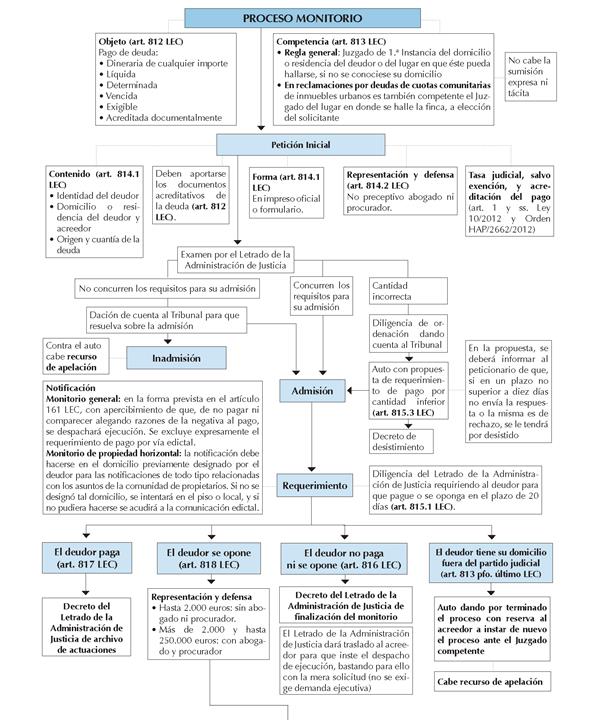 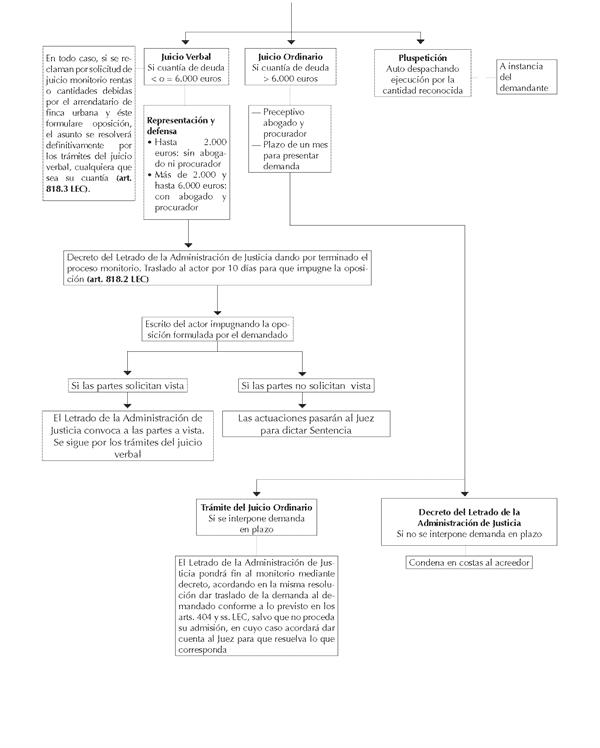 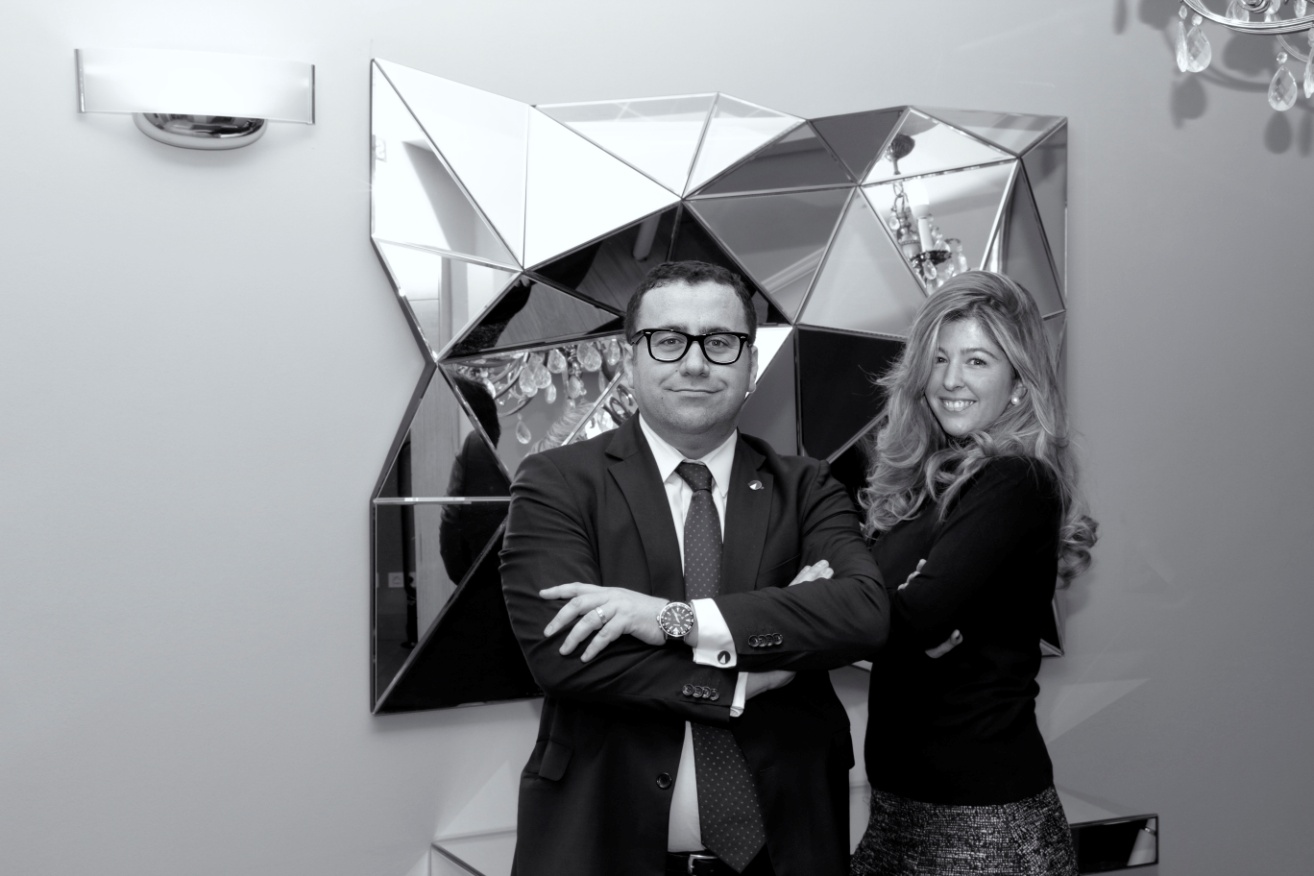 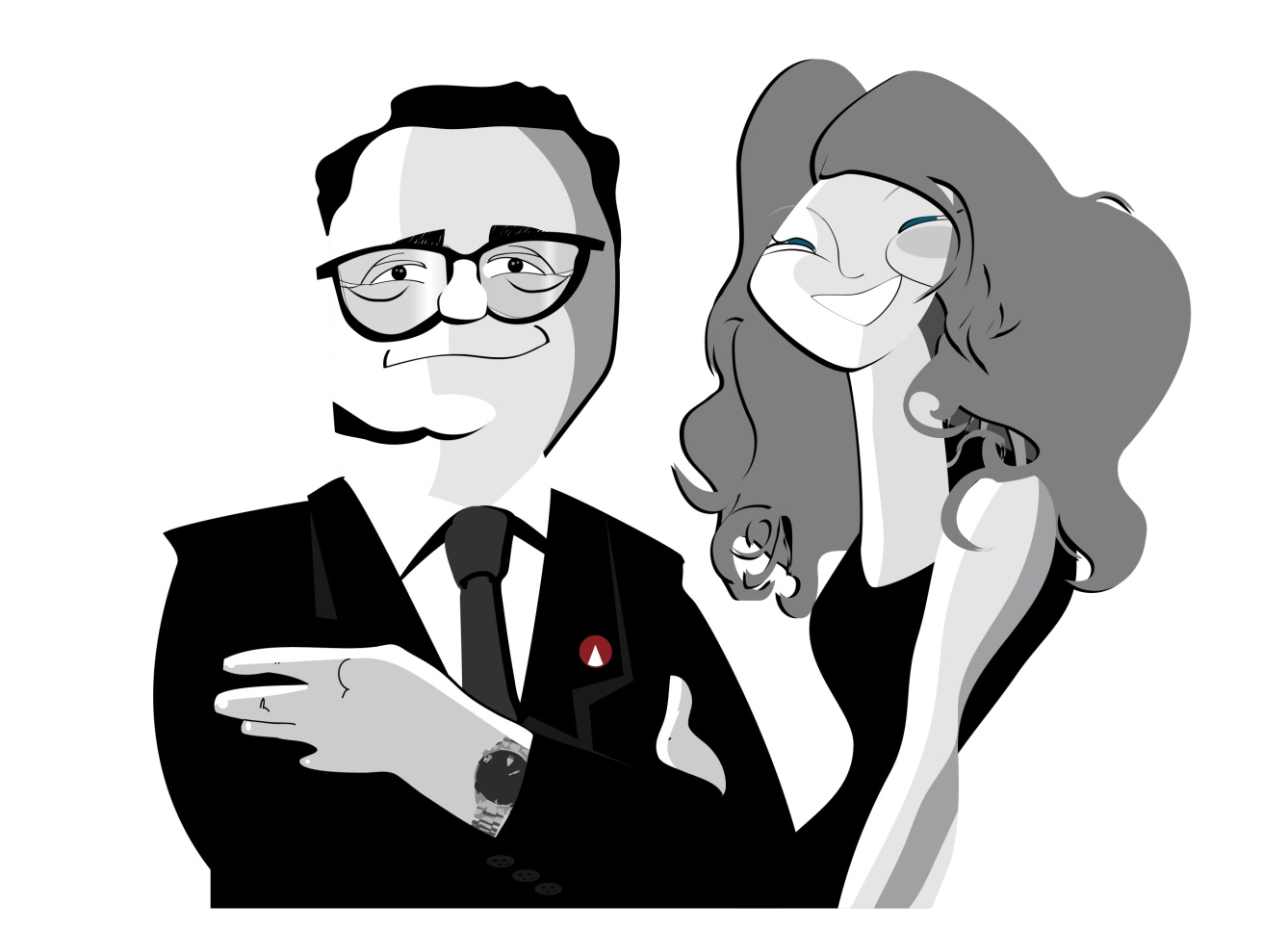 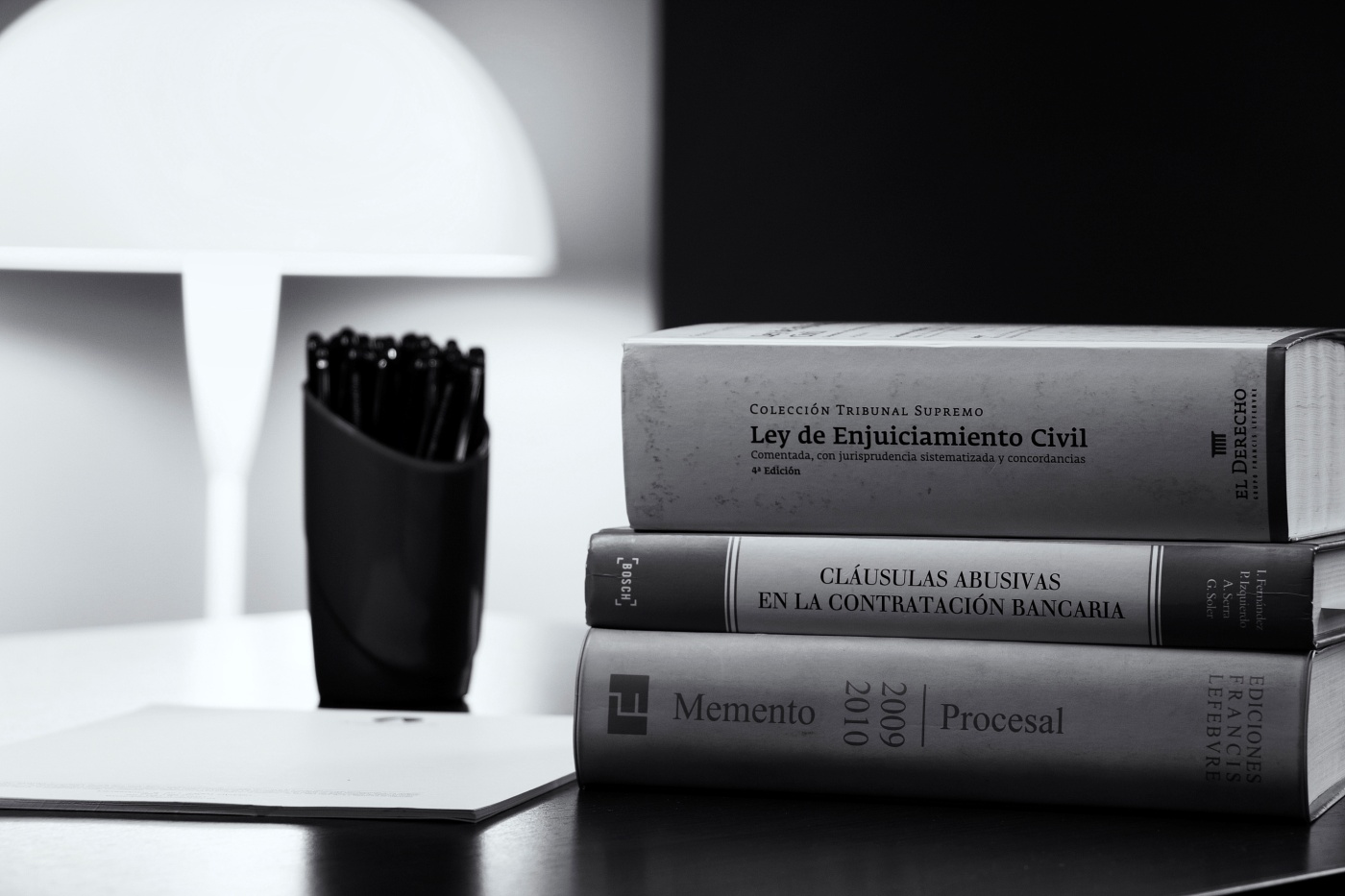 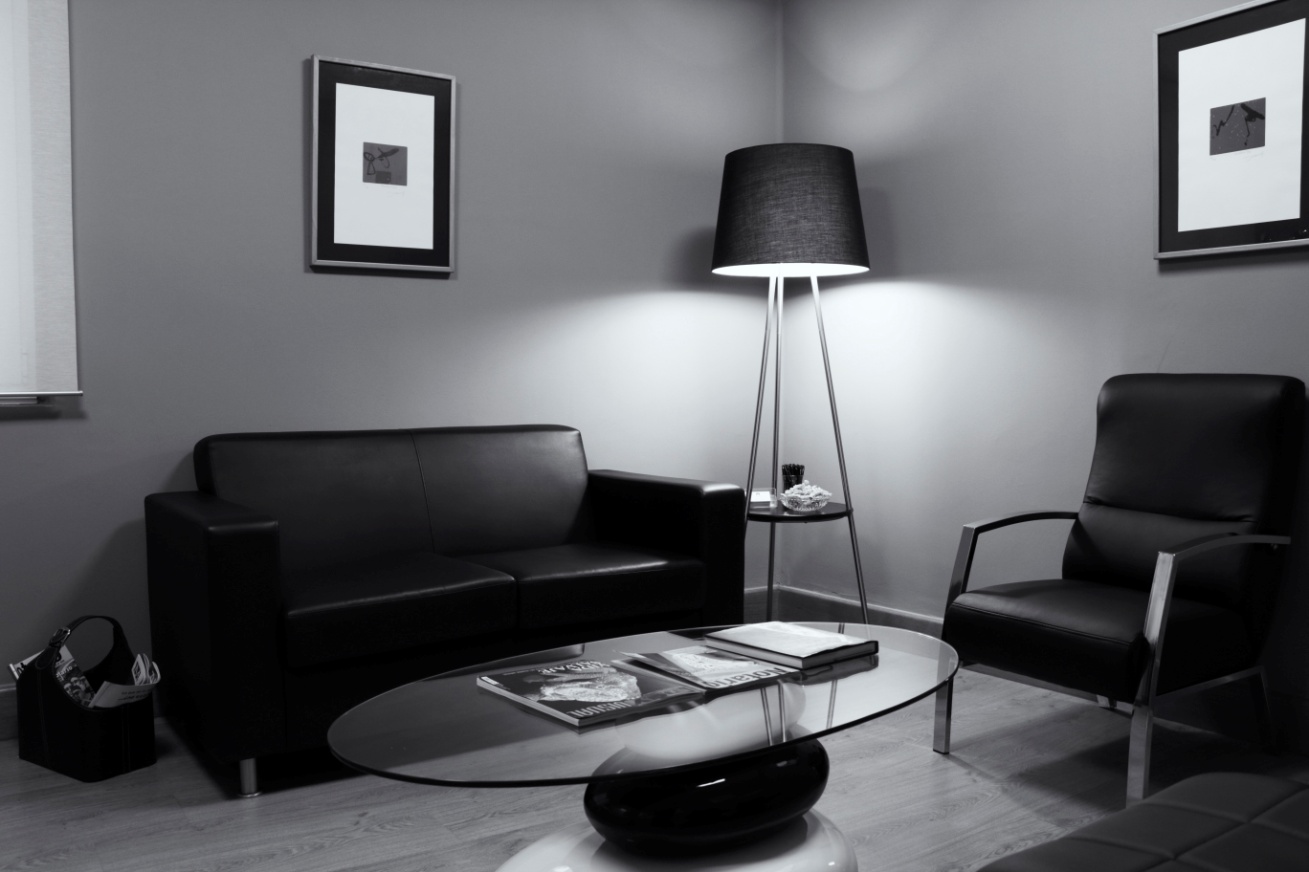 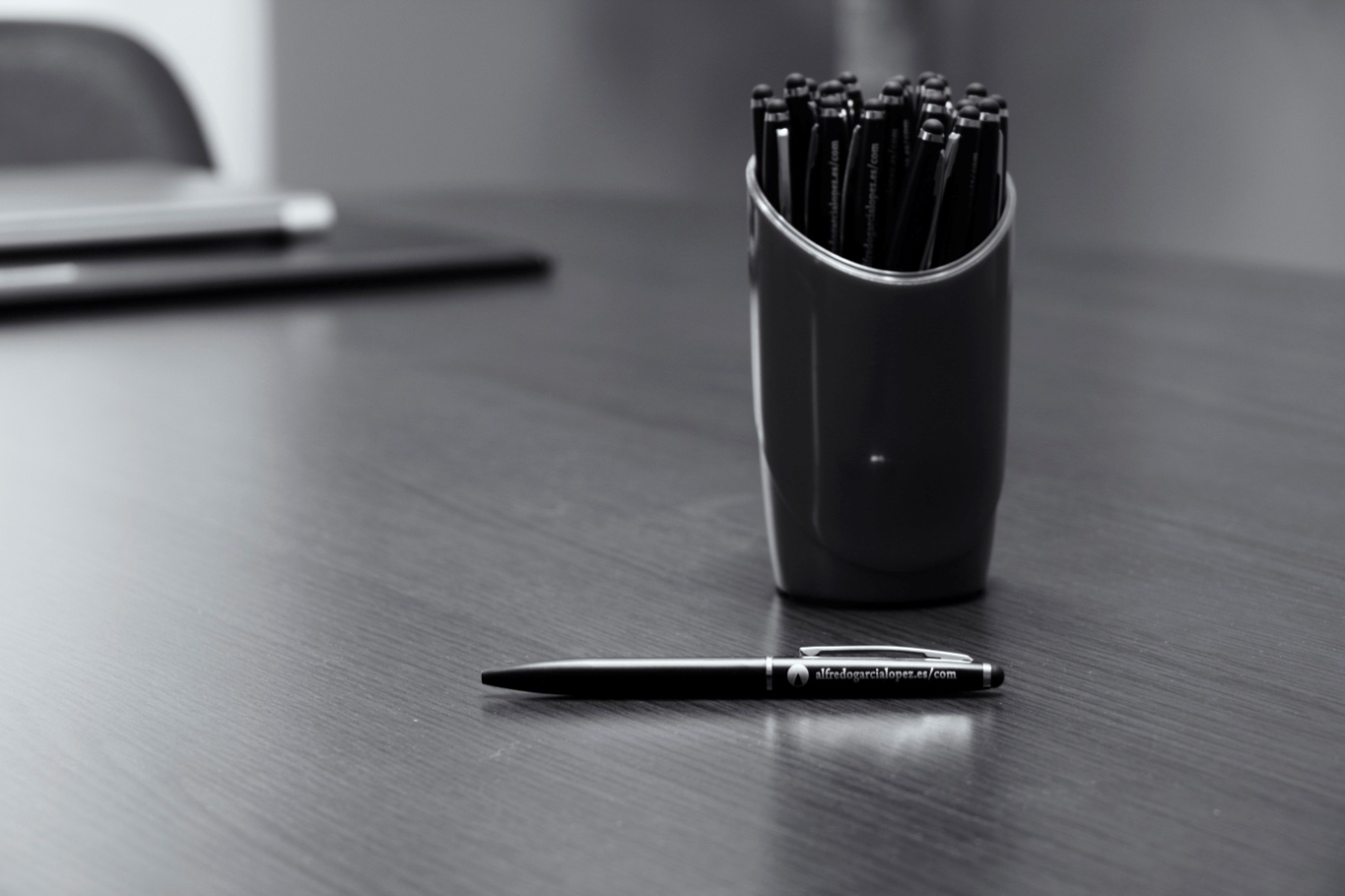 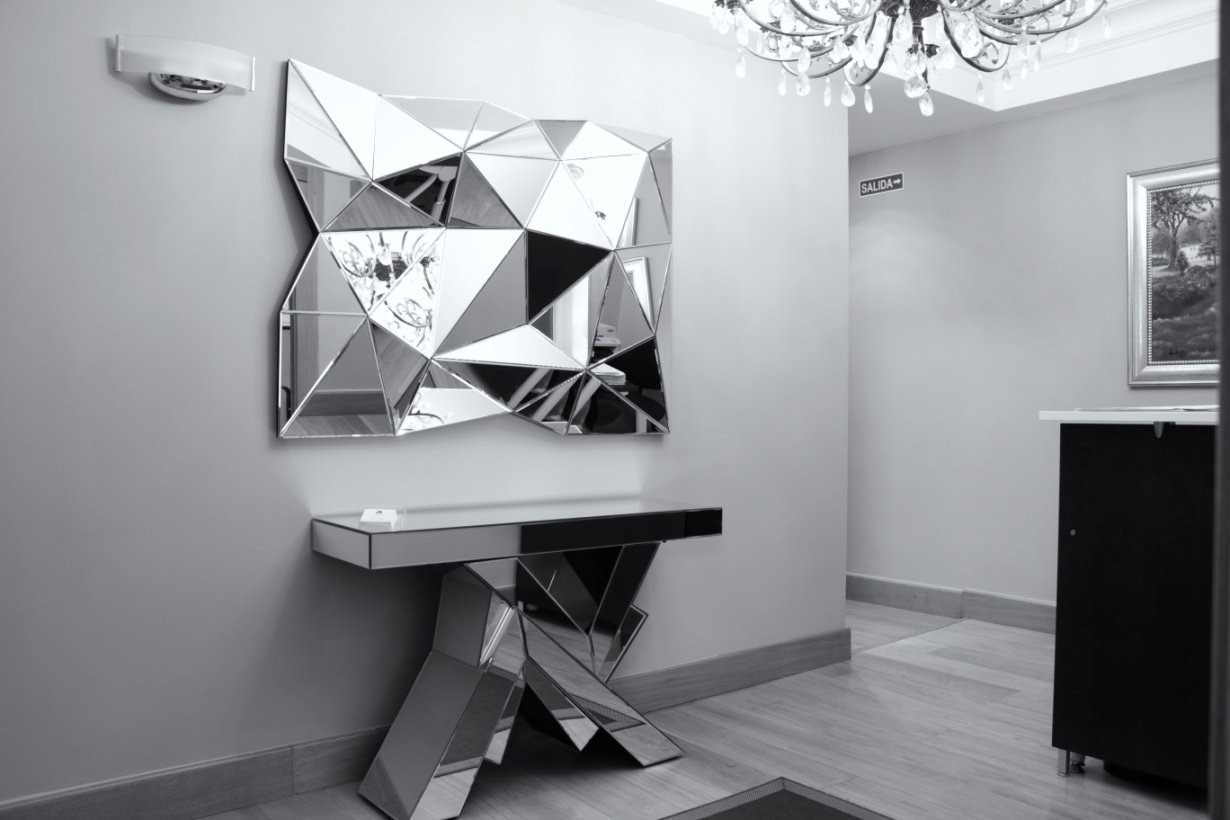 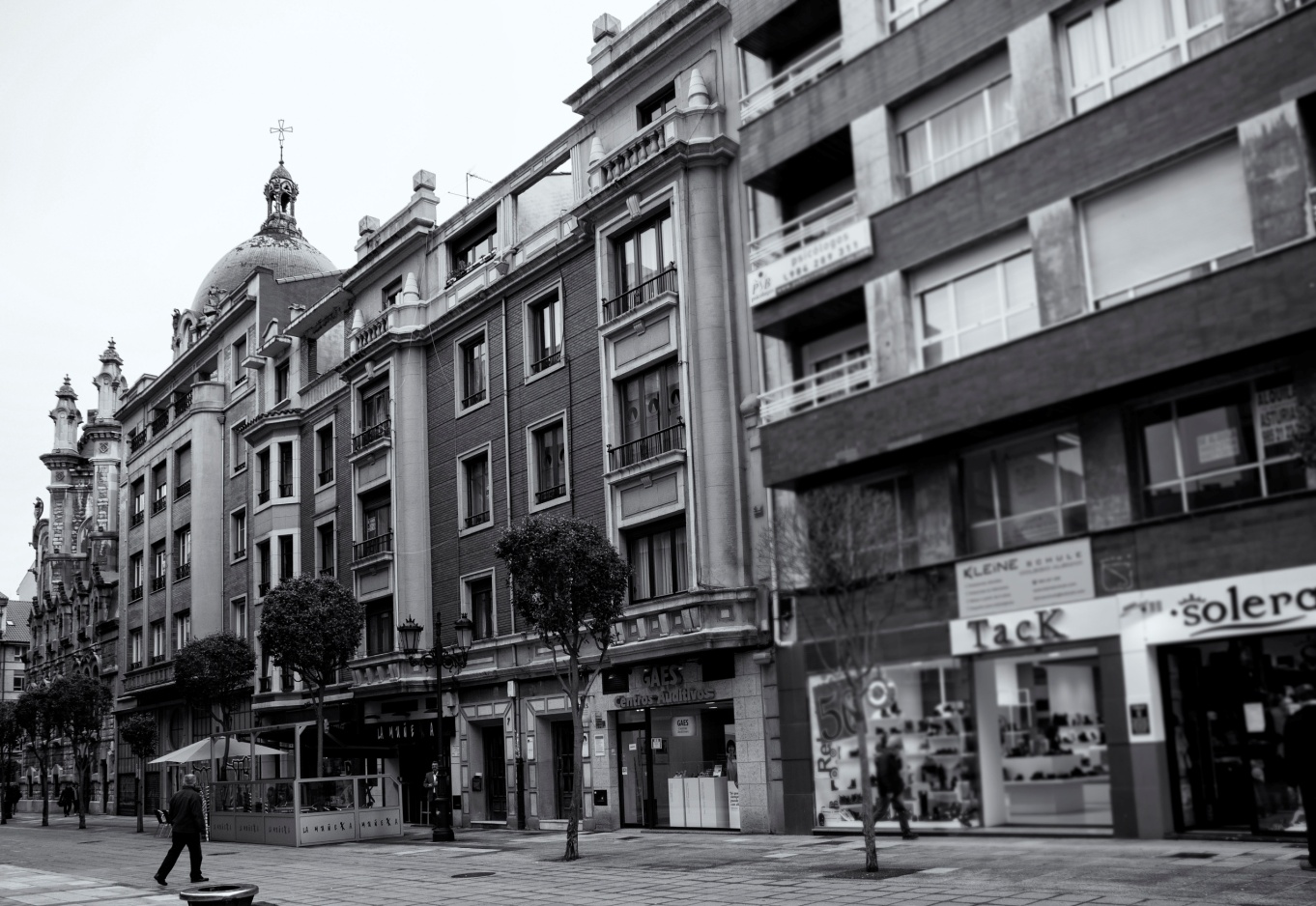 